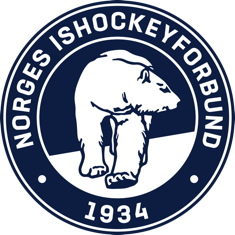 Skjemaet sendes:NORGES ISHOCKEYFORBUNDPostboks 5000, 0840 Oslo E-post: gef@hockey.no SØKNAD OM DISPENSASJON OM SPILL FOR ANNEN KLUBBS KVINNE-/JENTELAG ELLER GUTTELAG OG OM SPILL FOR UNDERÅRIG I KVINNELAGSpillerens navn: 	________________________________________________________Fødselsdato:		________________________________________________________Moderklubb:		________________________________________________________Ønsker å spille for:	________________________________________________________Er spiller underårig?	Ja 		Nei DET SØKES OM DISPENSASJON PÅ FØLGENDE GRUNNLAG:(Benytt eget skriv i tillegg om nødvendig)____________________________________________________________________________________________________________________________________________________________________________________________________________________________________________________________________________________________________________________________________________________________________________________________________________________________________________________________________________________________________________________________________________________________________________________________________________________________________________Sted/dato______________________________	____________________________________Spillers underskrift 				Foresattes underskrift hvis spiller er under 18 år	______________________________         	_________________________________Ny klubb - Treners underskrift			Ny klubb - Klubbleder/leder jr. avdeling underskrift_________________________________________________Moderklubb – Klubbleders underskrift